Domenica 16 Settembre 2018*/**/***/**** ricognizione unicaIl comitato organizzatore NON RISPONDE di eventuali furti e/o danni subiti nei parcheggi o nelle scuderie.! PARCHEGGI E SCUDERIE NON CUSTODITI !MAGGIOREISEOGARDA (ERBA)Inizio ore   8.006 anni mista A seguireC 135 fasi c..Inizio ore 8.30A seguire5 anni*4 anni*Circa ore 11.00 A seguireA seguireA seguireB   90 tempo **B 100 tempo **B 110 tempo ** A100/A110/A120**A seguire Al termine della A120 A 130 Circa ore 11.20C 130 tempo ***A seguireC 125 tempo ***.Circa ore 15.00C 145 GRAN PREMIO.A seguireC 120 fasi c. ****.A seguireC 115 fasi c. ****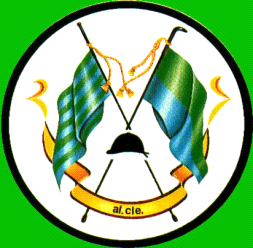 